重庆市水利局办公室文件渝水办建〔2021〕75 号重庆市水利局办公室关于公布 2021 年度第三期水利水电工程施工企业管理人员安全生产新上岗考核和  继续教育考核合格人员名单的通知各区县（自治县）水行政主管部门，各有关单位根据《建设工程安全生产管理条例》（国务院令第 393 号）、《安全生产许可证条例》（国务院令第 397 号）、《水利工程建设生产管理规定》（水利部令 26 号）、《重庆市水利局办公室转发水利部办公厅关于进一步加强水利水电工程施工企业主要负责人、项目负责人和专职安全生产管理人员安全生产培训工作的通知》（渝水办建〔2016〕20 号）的规定，市水利局于 2021 年 12月分批次组织开展了水利水电工程施工企业主要负责人、项目负责人和专职安全生产管理人员安全生产新上岗考核和继续教育考核工作。经公示期满后，现将 2021 年第三期水利水电工程施工企业管理人员安全生产新上岗考核合格人员名单（269 人）和继续教育考核合格人员名单（52 人）予以公布（详见附件 1、2）。请各单位于 2022 年 1 月 3 日后凭单位介绍信至市水利局建设处 1408 办公室领取考核合格证书。施工单位如需办理安全管理 “三类人员”考核合格证书延期手续，请携带继续教育考核合格名单、原证件、延期申请汇总表（详见附件 3）并经单位盖章后于 2022 年 1 月 3 日后至市水利局建设处按有关流程办理；施工单位安全生产管理人员考核合格证书内容如有变更，请携带个人身份证复印件、变更申请表（详见附件 4）、本人 1 寸彩色照片调整单位的人员还需提供新单位的聘用合同书、个人社保证明等材料，至市水利局建设处按有关流程办理。相关人员至市水利局办理业务时要严格落实我市疫情防控要求，之前 14 天有境内中高风险地区、港澳台地区、国外旅行史或居住史，或被判定为新型冠状病毒感染者密切接触者的，不予接待。各相关业务人员须严格遵守疫情防控纪律，要佩戴口罩，凭“渝康码”、“行程码”两绿码进入局单位进行业务办理。附件 1．2021 年度第三期全市水利水电工程施工企业“三类人员”安全生产考核合格人员名单（新上岗）2．2021 年度第三期全市水利水电工程施工企业“三类人员”安全生产考核合格人员名单（继续教育）水利水电工程施工企业安全生产管理人员考核合格证书延期申请汇总表水利水电工程施工企业安全生产管理人员考核合格证书变更申请表（此件主动公开发布）重庆市水利局办公室2021 年 12 月 29 日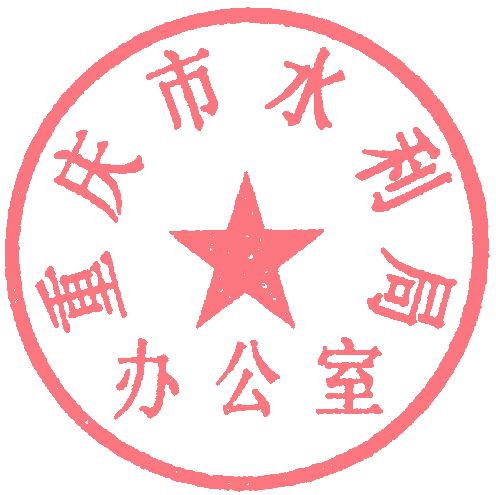 （联系人：吴登木、赵光杰；联系电话：88733095、88956382）附件 12021 年度第三期水利水电工程施工企业“三类人员”安全生产管理考核合格人员名单附件 22021 年度第三期水利水电工程施工企业“三类人员”安全生产管理考核合格人员名单（继续教育）附件 3水利水电工程施工企业安全生产管理人员考核合格证书延期申请汇总表企业名称（盖章）	企业资质证书编号填写时间	填写人	联系电话说明 1．表中统一采用 9 号楷体 GB2312 字体学历、职称、职务必须填写全称类别填写 A、B、C 类；延期次数填写 1 次或 2 次发证时间格式对应年-月-日填写为 0000-00-00。附件 4水利水电工程施工企业安全生产管理人员考核合格证书变更申请表企业名称（盖章）	企业资质证书编号填写时间	填写人	联系电话说明 1．表中统一采用 9 号楷体 GB2312 字体发证时间格式对应年-月-日填写为 0000-00-00；变更类型一栏应填写“企业名称、个人信息、个人工作调动、污损补办、遗失补办、企业资质变更”等具体变更事项变更内容一栏需填写变更的详细内容。如变更企业名称，则只需在变更内容栏填写企业原名称“×××”更改为现名称“×××”；如个人单位变更涉及不同发证机关的，请在备注中说明原发证机关重庆市水利局办公室	2021 年 12 月 29 日印发序号单位名称姓 名性别身份证号码技术职称职 务证书编号1酉阳县酉州水利水电工程建设有限责任公司喻 琴女5002**********7309助理工程师企业主要负责人水渝建安 A（2021）00001002酉阳县酉州水利水电工程建设有限责任公司冉晓萌女5002**********0024/企业主要负责人水渝建安 A（2021）00001013酉阳县酉州水利水电工程建设有限责任公司罗秋月男5001**********4070/企业主要负责人水渝建安 A（2021）00001024酉阳县酉州水利水电工程建设有限责任公司郭显平男5102**********0052/项目负责人水渝建安 B（2021）00001475渝州建设集团有限公司邹 波男5112**********1974工程师项目负责人水渝建安 B（2021）00001486中澳建工集团有限公司龙贤辉男5122**********8810工程师项目负责人水渝建安 B（2021）00001497中澳建工集团有限公司潘启泉男5102**********2819工程师项目负责人水渝建安 B（2021）00001508中海外开发建设集团有限公司吴 焱女5002**********0028助理工程师专职安全员水渝建安 C（2021）00002199中铁隧道集团一处有限公司尹胜辉男5101**********1615工程师项目负责人水渝建安 B（2021）000015110中铁隧道集团一处有限公司马瑞庚男4109**********2052工程师专职安全员水渝建安 C（2021）000022011中铁隧道集团一处有限公司袁新业男6227**********3318工程师专职安全员水渝建安 C（2021）000022112中铁隧道集团一处有限公司周兴军男5002**********4237助理工程师专职安全员水渝建安 C（2021）000022213中铁隧道集团一处有限公司陈星霖男5002**********7432助理工程师专职安全员水渝建安 C（2021）000022314中铁隧道集团一处有限公司赵梦龙男4127**********691X助理工程师专职安全员水渝建安 C（2021）000022415中铁隧道集团一处有限公司刘 涛男5001**********1318助理工程师专职安全员水渝建安 C（2021）000022516中铁隧道集团一处有限公司沙金贵男5332**********3135助理工程师专职安全员水渝建安 C（2021）000022617中铁隧道集团一处有限公司凌俊伟男4103**********0518工程师专职安全员水渝建安 C（2021）000022718重庆博鹏建筑工程有限公司文 霞女5116**********5208工程师企业主要负责人水渝建安 A（2021）000010319重庆博鹏建筑工程有限公司唐良燕女5002**********3380工程师专职安全员水渝建安 C（2021）000022820重庆博鹏建筑工程有限公司赵 静女5002**********3185工程师专职安全员水渝建安 C（2021）000022921重庆博鹏实业有限公司杨 靖男6228**********0214工程师项目负责人水渝建安 B（2021）0000152序号单位名称姓 名性别身份证号码技术职称职 务证书编号22重庆毕汇建设工程有限公司汤素梅女5002**********5684专职安全员水渝建安 C（2021）000023023重庆曾家建筑工程有限公司温雅涵女5001**********7426助理工程师企业主要负责人水渝建安 A（2021）000010424重庆创建通建设工程有限公司罗碧蓉女5102**********6042/项目负责人水渝建安 B（2021）000015325重庆春越建设工程有限公司吴 灿男5003**********0257企业主要负责人水渝建安 A（2021）000010526重庆春越建设工程有限公司杨勋玲男5102**********3330专职安全员水渝建安 C（2021）000023127重庆春越建设工程有限公司文 豪男5003**********8610专职安全员水渝建安 C（2021）000023228重庆春越建设工程有限公司龚德礼女5003**********3368项目负责人水渝建安 B（2021）000015429重庆春越建设工程有限公司李 茂女5003**********0421/企业主要负责人水渝建安 A（2021）000010630重庆地镖建设工程有限公司陈 菲男5002**********5513/项目负责人水渝建安 B（2021）000015531重庆德上建筑工程有限公司王 威男5002**********0111工程师企业主要负责人水渝建安 A（2021）000010732重庆恩嘉建筑工程有限公司徐开荣男5102**********8219高级工程师项目负责人水渝建安 B（2021）000015633重庆恩嘉建筑工程有限公司胡裕强男5002**********1336工程师专职安全员水渝建安 C（2021）000023334重庆凡夫建设工程有限公司王 禹女5003**********8762/企业主要负责人水渝建安 A（2021）000010835重庆凡夫建设工程有限公司汤华生男5101**********0616/项目负责人水渝建安 B（2021）000015736重庆凡夫建设工程有限公司吴修伟男5102**********5638/项目负责人水渝建安 B（2021）000015837重庆凡夫建设工程有限公司邓小涵女5003**********0740/专职安全员水渝建安 C（2021）000023438重庆凡夫建设工程有限公司粟登学男5003**********1572/专职安全员水渝建安 C（2021）000023539重庆方溪建设有限公司王海龙男5135**********3678工程师企业主要负责人水渝建安 A（2021）000010940重庆方溪建设有限公司王 鱼男5135**********3718工程师企业主要负责人水渝建安 A（2021）000011041重庆方溪建设有限公司邓 林女5003**********306X工程师项目负责人水渝建安 B（2021）000015942重庆方溪建设有限公司段春丽女5135**********3549助理工程师专职安全员水渝建安 C（2021）000023643重庆方溪建设有限公司陈 平男5135**********3673工程师专职安全员水渝建安 C（2021）000023744重庆奋均建设工程有限公司涂 璨男5002**********8173助理工程师企业主要负责人水渝建安 A（2021）000011145重庆奋均建设工程有限公司苏秀利女5002**********8866助理工程师项目负责人水渝建安 B（2021）000016046重庆奋均建设工程有限公司涂良兵男5122**********8456工程师专职安全员水渝建安 C（2021）000023847重庆风清建设工程有限公司曾寅超女5002**********274X助理工程师专职安全员水渝建安 C（2021）0000239序号单位名称姓 名性别身份证号码技术职称职 务证书编号48重庆风清建设工程有限公司赖燕玲女5002**********7861/专职安全员水渝建安 C（2021）000024049重庆富邑建设工程有限公司杨 政男5123**********0036/企业主要负责人水渝建安 A（2021）000011250重庆富邑建设工程有限公司蒋海勇男5123**********0019/企业主要负责人水渝建安 A（2021）000011351重庆高见建筑工程有限公司黄前英女5122**********5148/企业主要负责人水渝建安 A（2021）000011452重庆高见建筑工程有限公司熊 明男5122**********2379/项目负责人水渝建安 B（2021）000016153重庆高见建筑工程有限公司龙彦雪女5002**********0521/专职安全员水渝建安 C（2021）000024154重庆高见建筑工程有限公司郭周瑜男5002**********807X/专职安全员水渝建安 C（2021）000024255重庆固胜建设工程有限公司张炳鑫男5003**********2374/企业主要负责人水渝建安 A（2021）000011556重庆固胜建设工程有限公司凌 洁女4114**********5461/专职安全员水渝建安 C（2021）000024357重庆固胜建设工程有限公司王 楷男5003**********9159/专职安全员水渝建安 C（2021）000024458重庆固胜建设工程有限公司杨仁祥男5102**********3658/专职安全员水渝建安 C（2021）000024559重庆固胜建设工程有限公司宋小凤女5003**********1662/专职安全员水渝建安 C（2021）000024660重庆固胜建设工程有限公司冉 露女5002**********5229/专职安全员水渝建安 C（2021）000024761重庆固胜建设工程有限公司王 勇男5122**********7553/项目负责人水渝建安 B（2021）000016262重庆昊威建筑工程有限公司蒋雪峰男5001**********2811工程师项目负责人水渝建安 B（2021）000016363重庆恒瑞建筑工程有限责任公司王 强男5135**********6312工程师企业主要负责人水渝建安 A（2021）000011664重庆恒瑞建筑工程有限责任公司王 彬男5002**********0079/企业主要负责人水渝建安 A（2021）000011765重庆恒瑞建筑工程有限责任公司张永会女5122**********2528工程师项目负责人水渝建安 B（2021）000016466重庆虎昌建筑工程有限责任公司向 旭女5002**********7668工程师专职安全员水渝建安 C（2021）000024867重庆桦竣建设（集团）有限公司孙建志男1308**********2719工程师专职安全员水渝建安 C（2021）000024968重庆佳发建设集团有限公司向明清男5112**********5376工程师项目负责人水渝建安 B（2021）000016569重庆建如磐建设工程有限公司刘秀英女5112**********2382/项目负责人水渝建安 B（2021）000016670重庆捷佳建筑工程有限公司陈先才男5001**********1351/企业主要负责人水渝建安 A（2021）000011871重庆捷佳建筑工程有限公司梁菌萍女6103**********0043工程师专职安全员水渝建安 C（2021）000025072重庆金海隆建筑工程有限公司袁伟才男5002**********2416专职安全员水渝建安 C（2021）000025173重庆金海隆建筑工程有限公司饶 畅男5102**********073X工程师专职安全员水渝建安 C（2021）0000252序号单位名称姓 名性别身份证号码技术职称职 务证书编号74重庆金渝建设工程有限公司吕海龙男5112**********1630/项目负责人水渝建安 B（2021）000016775重庆金运建筑工程有限公司王 端男5112**********0012/项目负责人水渝建安 B（2021）000016876重庆金运建筑工程有限公司袁晨窈女5002**********2621/专职安全员水渝建安 C（2021）000025377重庆锦新建设集团有限公司李国勇男5123**********5099工程师企业主要负责人水渝建安 A（2021）000011978重庆锦新建设集团有限公司谢刚敏女5002**********352X工程师专职安全员水渝建安 C（2021）000025479重庆九五建工有限公司张 波女5002**********1822工程师项目负责人水渝建安 B（2021）000016980重庆巨鑫建筑工程有限公司张 琼女5002**********8869/项目负责人水渝建安 B（2021）000017081重庆巨鑫建筑工程有限公司李安洪男5135**********0014助理工程师专职安全员水渝建安 C（2021）000025582重庆钧鹏建筑工程有限公司王 超女5002**********6683工程师专职安全员水渝建安 C（2021）000025683重庆俊华建设工程有限公司孙 颖女5002**********1588/项目负责人水渝建安 B（2021）000017184重庆俊华建设工程有限公司李 思女5003**********6982助理工程师企业主要负责人水渝建安 A（2021）000012085重庆凯旋吉洲建筑工程有限公司张玉新女5003**********0864/项目负责人水渝建安 B（2021）000017286重庆凯旋吉洲建筑工程有限公司邓 亮男5001**********1830/企业主要负责人水渝建安 A（2021）000012187重庆柯然建设有限公司秦 波男5002**********4455/企业主要负责人水渝建安 A（2021）000012288重庆夔杨建筑工程有限公司张良梅女5002**********0966/专职安全员水渝建安 C（2021）000025789重庆昆顶环保科技有限公司万 燕男5112**********1610/项目负责人水渝建安 B（2021）000017390重庆昆顶环保科技有限公司明小均女5003**********3423/专职安全员水渝建安 C（2021）000025891重庆昆顶环保科技有限公司吴年春男5102**********4952高级工程师专职安全员水渝建安 C（2021）000025992重庆力典建筑工程有限公司王 剑男5001**********879X/项目负责人水渝建安 B（2021）000017493重庆力典建筑工程有限公司李祥华男5102**********6575/项目负责人水渝建安 B（2021）000017594重庆力典建筑工程有限公司平海燕女5112**********1364/企业主要负责人水渝建安 A（2021）000012395重庆利他建设工程有限公司冯智君男5113**********0915/企业主要负责人水渝建安 A（2021）000012496重庆利他建设工程有限公司谢先兵男5002**********0534/项目负责人水渝建安 B（2021）000017697重庆利他建设工程有限公司花微微女3603**********1528/专职安全员水渝建安 C（2021）000026098重庆利他建设工程有限公司汤继琼女5002**********1862/专职安全员水渝建安 C（2021）000026199重庆良宇建筑工程有限公司吴天华女5122**********3123/项目负责人水渝建安 B（2021）0000177序号单位名称姓 名性别身份证号码技术职称职 务证书编号100重庆良宇建筑工程有限公司黄勤月女5002**********6709助理工程师专职安全员水渝建安 C（2021）0000262101重庆林沃建设工程有限公司何晓露女5001**********4328/专职安全员水渝建安 C（2021）0000263102重庆林沃建设工程有限公司姜孝发男5112**********3798/项目负责人水渝建安 B（2021）0000178103重庆凌源建设集团有限公司范新颖男5102**********3415/项目负责人水渝建安 B（2021）0000179104重庆凌源建设集团有限公司梁雪梅女5101**********2269/项目负责人水渝建安 B（2021）0000180105重庆龙冠建筑工程有限公司李 杨男5112**********5734工程师企业主要负责人水渝建安 A（2021）0000125106重庆龙冠建筑工程有限公司文建华男5001**********3972工程师企业主要负责人水渝建安 A（2021）0000126107重庆龙冠建筑工程有限公司李海霞女5112**********1323工程师项目负责人水渝建安 B（2021）0000181108重庆龙冠建筑工程有限公司何 乔女5001**********1228工程师专职安全员水渝建安 C（2021）0000264109重庆美天环保工程有限公司王忠举男5002**********4076/项目负责人水渝建安 B（2021）0000182110重庆美天环保工程有限公司刘 伟男5112**********8173工程师项目负责人水渝建安 B（2021）0000183111重庆美天环保工程有限公司周 旋男5002**********161X/项目负责人水渝建安 B（2021）0000184112重庆明林建筑工程有限公司陈知国男5102**********2853/项目负责人水渝建安 B（2021）0000185113重庆铭大建筑工程有限公司李 均男5102**********0634/企业主要负责人水渝建安 A（2021）0000127114重庆铭大建筑工程有限公司唐 微女5002**********208X/专职安全员水渝建安 C（2021）0000265115重庆铭昊建设有限公司赖满清男5002**********4211工程师专职安全员水渝建安 C（2021）0000266116重庆铭扬建设有限公司杨年申男5002**********5314助理工程师企业主要负责人水渝建安 A（2021）0000128117重庆铭扬建设有限公司龙会平女5102**********622X工程师项目负责人水渝建安 B（2021）0000186118重庆鹏灏建筑工程有限公司谭 艳女5135**********5867/项目负责人水渝建安 B（2021）0000187119重庆平祥建筑工程有限公司卢云燕女5001**********1822助理工程师专职安全员水渝建安 C（2021）0000267120重庆平元建筑工程有限公司刘 宁男5002**********8615助理工程师主要负责人水渝建安 A（2021）0000160121重庆平元建筑工程有限公司蔡 冲男5002**********8630工程师主要负责人水渝建安 A（2021）0000161122重庆平元建筑工程有限公司刘 春男5112**********0216/项目负责人水渝建安 B（2021）0000188123重庆平元建筑工程有限公司邹小玲女5002**********4129助理工程师专职安全员水渝建安 C（2021）0000268124重庆乾和建筑工程有限公司黄智繁男4113**********2139/企业主要负责人水渝建安 A（2021）0000129125重庆乾和建筑工程有限公司黄小辉女5002**********3903/专职安全员水渝建安 C（2021）0000269序号单位名称姓 名性别身份证号码技术职称职 务证书编号126重庆乾和建筑工程有限公司程俊翔男5002**********349X/专职安全员水渝建安 C（2021）0000270127重庆乾和建筑工程有限公司徐建军男5001**********1775/专职安全员水渝建安 C（2021）0000271128重庆乾和建筑工程有限公司陈 浩男5001**********0913/专职安全员水渝建安 C（2021）0000272129重庆乾心水利水电工程有限公司陶利容女5002**********2121助理工程师企业主要负责人水渝建安 A（2021）0000130130重庆乾心水利水电工程有限公司高华东男5123**********4114/项目负责人水渝建安 B（2021）0000189131重庆黔江振兴实业（集团）有限公司李相琼女5002**********3524/专职安全员水渝建安 C（2021）0000273132重庆庆晶建筑工程有限公司雷现群女5102**********1223/项目负责人水渝建安 B（2021）0000190133重庆庆晶建筑工程有限公司秦 浩男5002**********2252/项目负责人水渝建安 B（2021）0000191134重庆泉盛建设开发集团有限公司陈岱婧女5112**********0021工程师企业主要负责人水渝建安 A（2021）0000131135重庆泉盛建设开发集团有限公司尹 九男5002**********1417工程师项目负责人水渝建安 B（2021）0000192136重庆泉盛建设开发集团有限公司张建新男5122**********0095工程师项目负责人水渝建安 B（2021）0000193137重庆泉盛建设开发集团有限公司邓妙婷女4407**********1523工程师项目负责人水渝建安 B（2021）0000194138重庆泉盛建设开发集团有限公司雷华武男5122**********0032工程师专职安全员水渝建安 C（2021）0000274139重庆泉盛建设开发集团有限公司郭世璐男5112**********0059工程师专职安全员水渝建安 C（2021）0000275140重庆荣炜旭工程建设有限公司周 敏女5116**********8621/专职安全员水渝建安 C（2021）0000276141重庆荣炜旭工程建设有限公司黄 倩女5002**********3066/专职安全员水渝建安 C（2021）0000277142重庆荣炜旭工程建设有限公司唐代东男5003**********0199/专职安全员水渝建安 C（2021）0000278143重庆瑞笙源建设（集团）有限公司刘 诚男5003**********3435工程师专职安全员水渝建安 C（2021）0000279144重庆瑞笙源建设（集团）有限公司李小响男3207**********083X/项目负责人水渝建安 B（2021）0000195145重庆瑞玮建筑工程有限公司魏 菊女5001**********8184/企业主要负责人水渝建安 A（2021）0000132146重庆瑞玮建筑工程有限公司李慧莲女5001**********9028/项目负责人水渝建安 B（2021）0000196147重庆瑞玮建筑工程有限公司向春梅女5122**********8080/专职安全员水渝建安 C（2021）0000280148重庆瑞玮建筑工程有限公司冉世全男5112**********2619/专职安全员水渝建安 C（2021）0000281149重庆赛跃建筑工程有限公司曹会兰女5002**********1325/专职安全员水渝建安 C（2021）0000282150重庆赛跃建筑工程有限公司龙中明男5122**********2218/项目负责人水渝建安 B（2021）0000197151重庆赛跃建筑工程有限公司康纪财女5003**********6661/项目负责人水渝建安 B（2021）0000198序号单位名称姓 名性别身份证号码技术职称职 务证书编号152重庆尚承水电工程有限公司周 亮男5002**********0014工程师企业主要负责人水渝建安 A（2021）0000133153重庆尚滕建筑工程有限公司黄家富女5003**********4362助理工程师专职安全员水渝建安 C（2021）0000283154重庆圣宇丰合建筑工程有限公司段定建男5102**********2119/项目负责人水渝建安 B（2021）0000199155重庆圣宇丰合建筑工程有限公司杨云波男5116**********1335/专职安全员水渝建安 C（2021）0000284156重庆盛丰鸿宙建设有限公司杨城武男5002**********0034工程师企业主要负责人水渝建安 A（2021）0000134157重庆盛丰鸿宙建设有限公司刘廷刚男5003**********5994/项目负责人水渝建安 B（2021）0000200158重庆盛丰鸿宙建设有限公司金春霞女5002**********8166/专职安全员水渝建安 C（2021）0000285159重庆盛丰鸿宙建设有限公司陈俊莲女5002**********2247/专职安全员水渝建安 C（2021）0000286160重庆盛丰鸿宙建设有限公司官巧杰女4205**********1825/项目负责人水渝建安 B（2021）0000201161重庆盛浩士建筑工程有限公司苟代蓉女5112**********0323工程师企业主要负责人水渝建安 A（2021）0000135162重庆市澳泰建筑工程有限公司魏冯琴女5001**********8347/项目负责人水渝建安 B（2021）0000202163重庆市二二一建筑工程有限责任公司彭正周男5002**********7692/项目负责人水渝建安 B（2021）0000203164重庆市翰俞建筑园林工程有限责任公司杨 帆男5001**********0276专职安全员水渝建安 C（2021）0000287165重庆市合川区盐井建筑工程有限公司黄冬梅女5102**********0423/项目负责人水渝建安 B（2021）0000204166重庆市恒旭实业集团有限公司夏胜国男5102**********983X助理工程师项目负责人水渝建安 B（2021）0000205167重庆市恒旭实业集团有限公司李廷仲男5112**********8637工程师项目负责人水渝建安 B（2021）0000206168重庆市恒旭实业集团有限公司赵圆圆女5001**********3186/专职安全员水渝建安 C（2021）0000288169重庆市鸿筑建筑工程有限公司邹厚军男5122**********021X工程师企业主要负责人水渝建安 A（2021）0000136170重庆市鸿筑建筑工程有限公司谢传莲女5003**********0389工程师项目负责人水渝建安 B（2021）0000207171重庆市鸿筑建筑工程有限公司陈 琼女5112**********5329助理工程师专职安全员水渝建安 C（2021）0000289172重庆市桦谊实业有限公司李佩玲女5001**********2321/项目负责人水渝建安 B（2021）0000208173重庆市南川区西胜建筑安装工程有限公司莫伟刚男5102**********2890专职安全员水渝建安 C（2021）0000290174重庆市黔江区辉宇建设有限责任公司何光容男5129**********5635工程师项目负责人水渝建安 B（2021）0000209175重庆市盛世华建筑工程有限公司丁子忆女5001**********8083工程师专职安全员水渝建安 C（2021）0000291176重庆市铜梁区水利水电建筑安装工程公司刘永建女5102**********0620工程师项目负责人水渝建安 B（2021）0000210177重庆滕裕建设工程有限公司杨秀波男5135**********0893工程师企业主要负责人水渝建安 A（2021）0000137序号单位名称姓 名性别身份证号码技术职称职 务证书编号178重庆滕裕建设工程有限公司姚号男5002**********2795工程师企业主要负责人水渝建安 A（2021）0000138179重庆市万州区文华建筑工程有限公司郭 辉男5002**********3512助理工程师专职安全员水渝建安 C（2021）0000292180重庆市万州水电建筑工程有限公司刘小红男5122**********0998工程师专职安全员水渝建安 C（2021）0000293181重庆市万州水电建筑工程有限公司杨 怀男5112**********0295工程师专职安全员水渝建安 C（2021）0000294182重庆市鑫斯阳环境建设工程有限公司张 强男5123**********2055/项目负责人水渝建安 B（2021）0000211183重庆市鑫斯阳环境建设工程有限公司王 文女4503**********2244/项目负责人水渝建安 B（2021）0000212184重庆市渝梁建设有限公司谭昌虎男5122**********1671工程师企业主要负责人水渝建安 A（2021）0000139185重庆市渝梁建设有限公司向 斌男2102**********5810工程师项目负责人水渝建安 B（2021）0000213186重庆市渝梁建设有限公司谭 波男5002**********1293助理工程师专职安全员水渝建安 C（2021）0000295187重庆市羽翌建筑工程有限公司黄 刚男5102**********8015工程师企业主要负责人水渝建安 A（2021）0000140188重庆市羽翌建筑工程有限公司贺 莲女5003**********3967助理工程师专职安全员水渝建安 C（2021）0000296189重庆市羽翌建筑工程有限公司彭腾锋男5003**********8612助理工程师专职安全员水渝建安 C（2021）0000297190重庆市卓成建筑工程有限公司卢祥波男5002**********3718工程师项目负责人水渝建安 B（2021）0000214191重庆水轮机厂有限责任公司江 悦男5102**********0850/项目负责人水渝建安 B（2021）0000215192重庆顺帆建筑工程有限公司商德伟男5102**********9419/专职安全员水渝建安 C（2021）0000298193重庆顺鹏建设工程有限公司吴万伦男5123**********8594项目负责人水渝建安 B（2021）0000216194重庆顺翔建筑工程有限公司吕德江男5104**********141X工程师项目负责人水渝建安 B（2021）0000217195重庆顺翔建筑工程有限公司刘德华男5102**********7630/项目负责人水渝建安 B（2021）0000218196重庆顺翔建筑工程有限公司梁 惟男5102**********5019/专职安全员水渝建安 C（2021）0000299197重庆泰佶建筑工程有限公司冯 玉女5116**********8082/企业主要负责人水渝建安 A（2021）0000141198重庆泰佶建筑工程有限公司刘 垭女5002**********3443/专职安全员水渝建安 C（2021）0000300199重庆泰佶建筑工程有限公司张成雪女5001**********1227/项目负责人水渝建安 B（2021）0000219200重庆霆峻交通工程有限责任公司杨长彬男5102**********3414/项目负责人水渝建安 B（2021）0000220201重庆拓亨建设有限公司苏 灿女5123**********5142/企业主要负责人水渝建安 A（2021）0000142202重庆拓亨建设有限公司张兴奎男5123**********1351/项目负责人水渝建安 B（2021）0000221203重庆拓亨建设有限公司陈云华男5102**********4217/专职安全员水渝建安 C（2021）0000301序号单位名称姓 名性别身份证号码技术职称职 务证书编号204重庆拓亨建设有限公司陈庆碧女5123**********0066/专职安全员水渝建安 C（2021）0000302205重庆峡川建设集团有限公司王雪莉女5130**********3049/企业主要负责人水渝建安 A（2021）0000143206重庆峡川建设集团有限公司朱文容女5002**********6948/专职安全员水渝建安 C（2021）0000303207重庆新绿水电建设有限责任公司李茂龙男5001**********0317工程师企业主要负责人水渝建安 A（2021）0000144208重庆新一兴建设工程有限公司潘仁国男5123**********0510工程师项目负责人水渝建安 B（2021）0000222209重庆新洲建筑工程有限公司史志斌男1427**********0351/企业主要负责人水渝建安 A（2021）0000145210重庆新洲建筑工程有限公司王 钏男5102**********1912/企业主要负责人水渝建安 A（2021）0000146211重庆旭凯建设集团有限公司宋小江男5122**********3275工程师项目负责人水渝建安 B（2021）0000223212重庆旭凯建设集团有限公司秦 猛男5122**********0018/专职安全员水渝建安 C（2021）0000304213重庆亚昌建筑工程有限公司陈 玲女5001**********0120/专职安全员水渝建安 C（2021）0000305214重庆盐光园林建设工程有限公司李 超男5002**********5772/专职安全员水渝建安 C（2021）0000306215重庆盐光园林建设工程有限公司陈小辉女5002**********7402/专职安全员水渝建安 C（2021）0000307216重庆盐光园林建设工程有限公司陈明娟女5002**********578X/企业主要负责人水渝建安 A（2021）0000147217重庆盐光园林建设工程有限公司刘晓玲女4522**********2583/项目负责人水渝建安 B（2021）0000224218重庆洋矩建筑工程有限公司张亭亭女5123**********0065/专职安全员水渝建安 C（2021）0000308219重庆洋矩建筑工程有限公司石德寿男5122**********0213/项目负责人水渝建安 B（2021）0000225220重庆洋矩建筑工程有限公司黄雪雪女5002**********4847/专职安全员水渝建安 C（2021）0000309221重庆业泰建设集团有限公司李 博男2107**********1818/企业主要负责人水渝建安 A（2021）0000148222重庆业泰建设集团有限公司肖利琴女5102**********1620/项目负责人水渝建安 B（2021）0000226223重庆业泰建设集团有限公司杨 柳女5112**********6883/项目负责人水渝建安 B（2021）0000227224重庆业泰建设集团有限公司王周琴女5101**********8767/专职安全员水渝建安 C（2021）0000310225重庆业泰建设集团有限公司杨意诗女5001**********4320/专职安全员水渝建安 C（2021）0000311226重庆业泰建设集团有限公司蔡明明女5002**********1906/专职安全员水渝建安 C（2021）0000312227重庆奕腾水利水电工程建设有限公司陈秀才男5122**********5570/项目负责人水渝建安 B（2021）0000228228重庆奕腾水利水电工程建设有限公司程 韬男5002**********2735/项目负责人水渝建安 B（2021）0000229229重庆迎顺建筑工程有限公司王正保男5122**********0017工程师企业主要负责人水渝建安 A（2021）0000149序号单位名称姓 名性别身份证号码技术职称职 务证书编号230重庆迎顺建筑工程有限公司夏云祥男5002**********6950/项目负责人水渝建安 B（2021）0000230231重庆迎顺建筑工程有限公司谭显祥男5002**********0154/专职安全员水渝建安 C（2021）0000313232重庆营兴实业有限公司郑江林男5002**********121X/项目负责人水渝建安 B（2021）0000231233重庆营兴实业有限公司黄春华女5112**********0020/项目负责人水渝建安 B（2021）0000232234重庆营兴实业有限公司简贵才男5001**********0852工程师项目负责人水渝建安 B（2021）0000233235重庆渝奥工程项目管理有限公司范龙娥女5102**********8628/企业主要负责人水渝建安 A（2021）0000150236重庆渝东建设有限公司黄 皓男5122**********8951工程师企业主要负责人水渝建安 A（2021）0000151237重庆渝东建设有限公司黄 健男5122**********0011工程师企业主要负责人水渝建安 A（2021）0000152238重庆渝东建设有限公司唐 淼男5002**********8511工程师项目负责人水渝建安 B（2021）0000234239重庆渝东建设有限公司吴邦云男5102**********0032工程师项目负责人水渝建安 B（2021）0000235240重庆渝东建设有限公司邬博皓男5002**********8636助理工程师专职安全员水渝建安 C（2021）0000314241重庆渝乾实业有限公司王术祥男5122**********8655/项目负责人水渝建安 B（2021）0000236242重庆郁良建筑工程有限公司吴 际男5002**********0055工程师企业主要负责人水渝建安 A（2021）0000153243重庆元浩建筑工程有限公司罗学成男5112**********5038工程师项目负责人水渝建安 B（2021）0000237244重庆元浩建筑工程有限公司陈 琼女5135**********4426工程师专职安全员水渝建安 C（2021）0000315245重庆元浩建筑工程有限公司杜 弦男5001**********0414工程师项目负责人水渝建安 B（2021）0000238246重庆源安宏泰建设工程有限责任公司李元春男5122**********0316助理工程师企业主要负责人水渝建安 A（2021）0000154247重庆源安宏泰建设工程有限责任公司张科学男5122**********5553工程师专职安全员水渝建安 C（2021）0000316248重庆源安宏泰建设工程有限责任公司龚红兵女5112**********1267/专职安全员水渝建安 C（2021）0000317249重庆源安宏泰建设工程有限责任公司徐 丹女5002**********6762/项目负责人水渝建安 B（2021）0000239250重庆远华建筑有限公司马光伟男5102**********2033/项目负责人水渝建安 B（2021）0000240251重庆长云建设有限公司李晓林男5002**********3418工程师项目负责人水渝建安 B（2021）0000241252重庆中栋建设集团有限公司刘见平男5002**********6632工程师企业主要负责人水渝建安 A（2021）0000155253重庆中栋建设集团有限公司章雪娇女5002**********154X工程师专职安全员水渝建安 C（2021）0000318254重庆中磐建筑工程有限公司唐 华女5110**********004X/项目负责人水渝建安 B（2021）0000242255重庆筑为工程设计研究院有限公司杜 睿男5003**********0558/项目负责人水渝建安 B（2021）0000243序号单位名称姓 名性别身份证号码技术职称职 务证书编号256重庆筑为工程设计研究院有限公司朱 玲女5001**********7722/专职安全员水渝建安 C（2021）0000319257重庆筑为工程设计研究院有限公司蒲荣亮男5002**********7851/企业主要负责人水渝建安 A（2021）0000156258重庆筑为工程设计研究院有限公司王成君男5003**********0855/专职安全员水渝建安 C（2021）0000320259重庆资远建设工程有限公司唐荣金男5102**********0534/项目负责人水渝建安 B（2021）0000244260重庆资远建设工程有限公司孙 潇男5002**********3716/专职安全员水渝建安 C（2021）0000321261重庆资远建设工程有限公司何洪芳女5002**********0028工程师专职安全员水渝建安 C（2021）0000322262重庆祖辉建筑工程有限公司刘雪梅女5002**********5904助理工程师企业主要负责人水渝建安 A（2021）0000157263重庆祖辉建筑工程有限公司方 翔男5002**********1516/企业主要负责人水渝建安 A（2021）0000158264重庆祖辉建筑工程有限公司何荣阳男5002**********031X/企业主要负责人水渝建安 A（2021）0000159265重庆祖辉建筑工程有限公司莫江陶男5002**********0310助理工程师专职安全员水渝建安 C（2021）0000323266重庆祖辉建筑工程有限公司郑 东男5112**********8319/专职安全员水渝建安 C（2021）0000324267重庆祖辉建筑工程有限公司方承立男5002**********1517/专职安全员水渝建安 C（2021）0000325268重庆祖辉建筑工程有限公司江志伟男5001**********1652/项目负责人水渝建安 B（2021）0000245269重庆成康建筑工程有限公司杨梦佳女5002**********3325/专职安全员水渝建安 C（2021）0000326序号公司名称姓名性别身份证号码技术职称职务证书编号1重庆市羚农建设集团有限公司李镜熙女5001**********1620/专职安全员水渝建安 C（2018）00001792重庆市万州区昌浦建筑工程有限公司牟峥嵘女5122**********6463工程师项目负责人水渝建安 B（2016）00000533重庆展越建筑工程有限公司况中平男5123**********049X工程师企业主要负责人水渝建安 A（2016）00000614重庆展越建筑工程有限公司秦浩钦男5123**********0519/专职安全员水渝建安 C（2016）00001795中澳建工集团有限公司倪 涛男5122**********9752工程师专职安全员水渝建安 C（2016）00001786重庆八骏祥集实业有限公司彭美凝女5002**********5123助理工程师专职安全员水渝建安 C（2018）00001727重庆毕汇建设工程有限公司樊登鸿女5102**********6546工程师企业主要负责人水渝建安 A（2016）00000588重庆毕汇建设工程有限公司勾 伟男5123**********4899工程师项目负责人水渝建安 B（2016）00000959重庆毕汇建设工程有限公司贺洪刚男5001**********4751/专职安全员水渝建安 C（2016）000008510重庆博达建设集团股份有限公司张家斌男5102**********2131高级工程师项目负责人水渝建安 B（2016）000006011重庆博达建设集团股份有限公司樊前勇男5102**********4633高级工程师项目负责人水渝建安 B（2019）000000112重庆沣铧建筑工程有限公司黄佐萍女5122**********0864工程师企业主要负责人水渝建安 A（2016）000005513重庆沣铧建筑工程有限公司熊森林男5002**********7675工程师专职安全员水渝建安 C（2016）000016714重庆广牧建设（集团）有限公司毕 强男5112**********0037工程师企业负责人水渝建安 A（2018）000007515重庆广牧建设（集团）有限公司蒲耀文男5122**********2977工程师专职安全员水渝建安 C（2016）000002216重庆广牧建设（集团）有限公司田大清男5002**********7473工程师专职安全员水渝建安 C（2016）000010017重庆广展建筑工程有限公司喻传科男5102**********1610/项目负责人水渝建安 B（2018）000017518重庆凌源建设集团有限公司熊廷玉女5122**********6769工程师企业主要负责人水渝建安 A（2015）000003919重庆凌源建设集团有限公司宋伦兴男5122**********0991高级工程师企业主要负责人水渝建安 A（2015）0000040序号公司名称姓名性别身份证号码技术职称职务证书编号20重庆凌源建设集团有限公司谢平安男5112**********5218工程师专职安全员水渝建安 B（2015）000011721重庆凌源建设集团有限公司徐家福男5122**********9552工程师专职安全员水渝建安 B（2015）000011622重庆凌源建设集团有限公司黄 艳女5002**********1362助理工程师专职安全员水渝建安 B（2015）000011923重庆美天环保工程有限公司陈 凤女5002**********2528工程师项目负责人水渝建安 B（2018）000015624重庆铭昊建设有限公司张国宏男5122**********0755工程师企业主要负责人水渝建安 A（2016）000005625重庆黔江振兴实业（集团）有限公司罗月明女5130**********5048/专职安全员水渝建安 C（2016）000009126重庆黔江振兴实业（集团）有限公司陈 露女5001**********6585/专职安全员水渝建安 C（2016）000009027重庆泉盛建设开发集团有限公司朱宏华男5122**********0975工程师企业主要负责人水渝建安 A（2018）000006628重庆泉盛建设开发集团有限公司李子亮男5122**********0051工程师企业主要负责人水渝建安 A（2018）000006729重庆泉盛建设开发集团有限公司周勤益男5103**********051X工程师项目负责人水渝建安 B（2018）000013830重庆泉盛建设开发集团有限公司魏育明男5122**********0013工程师项目负责人水渝建安 B（2018）000014031重庆泉盛建设开发集团有限公司胡晓杰男5139**********6435/专职安全员水渝建安 C（2018）000020032重庆泉盛建设开发集团有限公司黄情琴女5112**********0065工程师专职安全员水渝建安 C（2018）000020133重庆泉盛建设开发集团有限公司李佐碧女5122**********0021工程师专职安全员水渝建安 C（2018）000020334重庆市垫江市政建筑有限公司王贤佐男5123**********2058高级工程师企业主要负责人水渝建安 A（2016）000004635重庆市垫江市政建筑有限公司王贤成男5123**********2110工程师专职安全员水渝建安 C（2016）000013436重庆市华洲建设有限公司刘 刚男5001**********373X工程师专职安全员水渝建安 C（2016）000006537重庆市吉力建设集团有限公司刘建峰男5001**********001X工程师专职安全员水渝建安 C（2016）000013738重庆市黔江区腾扬建筑工程有限责任公司孙晓琼女5002**********0027助理工程师企业主要负责人水渝建安 B（2018）000007439重庆市水利公司赵红霞女5102**********0025助理工程师专职安全员水渝建安 C（2018）000021240重庆颂鸿建筑工程有限公司冉建蓉女5112**********0022工程师项目负责人水渝建安 B（2018）000017841重庆市万州水电建筑工程有限公司冯长清男5122**********5014工程师项目负责人水渝建安 B（2019）000004442重庆市万州水电建筑工程有限公司潘 炯男5122**********1319工程师项目负责人水渝建安 B（2019）000004543重庆市万州水电建筑工程有限公司石 勇男5122**********1310工程师项目负责人水渝建安 B（2019）000004644重庆市万州水电建筑工程有限公司魏玉锴男5001**********7810/专职安全员水渝建安 C（2019）000006745重庆市万州水电建筑工程有限公司彭 刚男5123**********6434/专职安全员水渝建安 C（2019）0000068序号公司名称姓名性别身份证号码技术职称职务证书编号46重庆市万州水电建筑工程有限公司李静涵女5122**********1362工程师专职安全员水渝建安 C（2019）000007047重庆市万州水电建筑工程有限公司王玉婷女5001**********3327助理工程师专职安全员水渝建安 C（2016）000019548重庆市欣宏建筑有限责任公司余 漓男5102**********6513工程师企业主要负责人水渝建安 A（2016）000002849重庆秀安建筑工程有限公司张宏伟男5001**********3457/项目负责人水渝建安 B（2018）000015050重庆永旭建筑工程有限公司牟迎胜男5112**********2335高级工程师企业主要负责人水渝建安 A（2016）000006451重庆中尧建设工程有限公司杨 霞女4325**********5548/专职安全员水渝建安 C（2019）000003452重庆市悦朗建筑工程有限公司朱远财男5122**********0232工程师企业主要负责人水渝建安 A（2018）0000069序号姓 名性别出生年月身份证号码技术职称职务类别证书编号发证时间变更类型变更内容备注12345